Metodické doporučení:Bedřich Smetana – Vltava________________________________________________________Inspirace pro 4.–5. tříduHlavním cílem doporučených aktivit je seznámit žáky s osobností Bedřicha Smetany a jeho dílem „Vltava“.Bedřich Smetana – VltavaTéma: Bedřich SmetanaČasová dotace: zhruba 2 hodinyDoporučené pomůcky: Pracovní list Bedřich Smetana, tablety nebo chytré telefony s připojením na internet, psací potřeby, pastelkyPRVNÍ A DRUHÁ HODINARozdělíme děti do skupin asi po 4 až 5 žácích.Každá skupina na papír A4 zapíše všechny informace, které ví o Bedřichu Smetanovi.Pustíme dětem video.Každá skupina si zvolí svého mluvčího a sdělí, jestli ve videu zazněly některé z informací, které si o B. S. skupiny zapsaly na list papíru.Dále děti pracují individuálně nebo ve dvojicích s pracovním listem k videu.Po splnění úkolů v pracovním listu se děti opět rozdělí do skupin a společně sdílejí informace, které vyhledaly o B. S.Vyzveme děti, aby nám sdělily zajímavosti, které se o B. S. dozvěděly.Na závěr pustíme z internetu symfonickou báseň Vltava. Vyzveme děti, aby zavřely oči a opatrně se pohybovaly do hudby. Tuto aktivitu je vhodné zařadit buď v prostoru tělocvičny, či chodby, kde nejsou překážky. Délka úryvku záleží na času a atmosféře ve třídě.Aktivity z pracovního listu je možné rozšířit na skupinovou tvorbu „plakátu“ o Bedřichu Smetanovi, případně mohou děti vytvořit pro paralelní třídy kvíz o této osobnosti.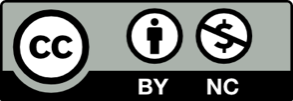 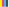 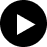 